    На 01.12.2022 по отчетным данным 703 работника образовательных организаций состоят на учете нуждающихся в улучшении жилищных условий, что  составляет  8,6% от общего количества работающих (8100 человек). Из них: 695  зарегистрированы в ГЖФ при Президенте РТ; 8 – в Программе «Социальная ипотека молодым семьям Татарстана». В течение 2022 года улучшили свои жилищные условия 13 семей, из них: 2 семьи осуществили индивидуальное строительство. На 08.12.2022  по заданию МОиН РТ  составлен список  работников Вахитовского и Приволжского районов г.Казани, состоящих на очереди по программе «Социальная ипотека» и претендующих  на получение жилья в микрорайоне «М-14» на Оренбургском тракте г.Казани, в который вошли 15 человек. 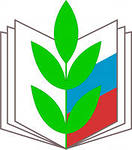 Пояснительная запискак отчету  « Данные об обеспечении жильем работников образования за 2022 год»